Field of DandelionsGrade 3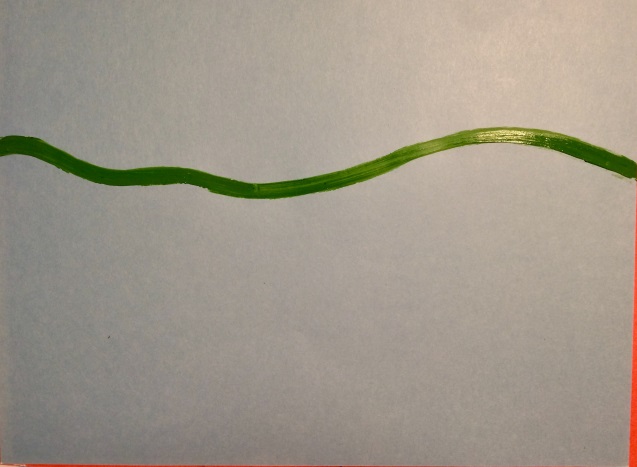 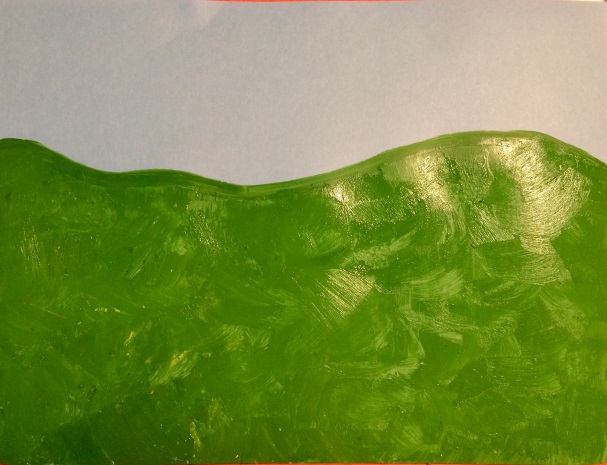                         Draw Horizon Line                                                              Fill In Ground With Color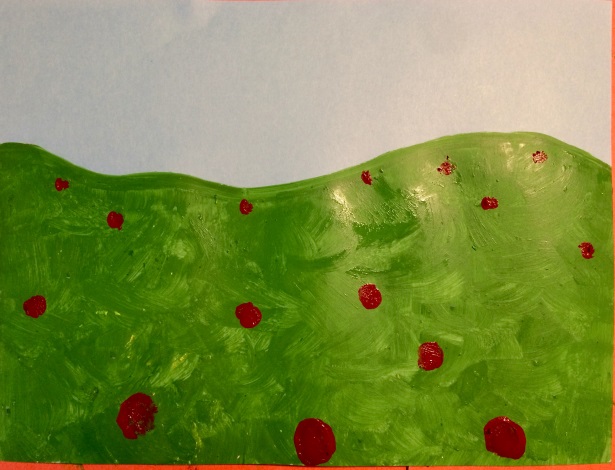 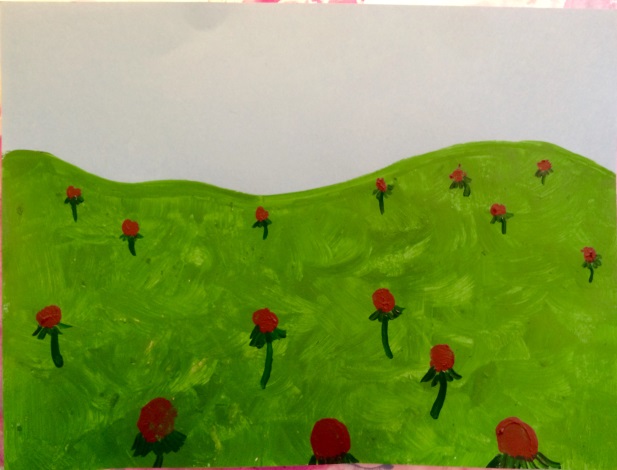   Draw Centers of Flowers, Big in Foreground                      Add “Skirts” and Stems to the Flowers                  Small in Background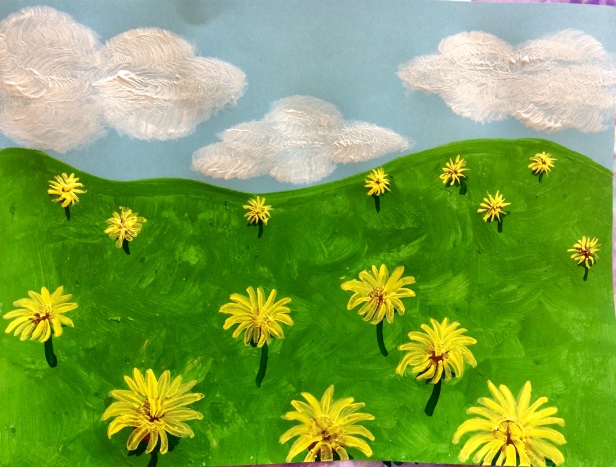 